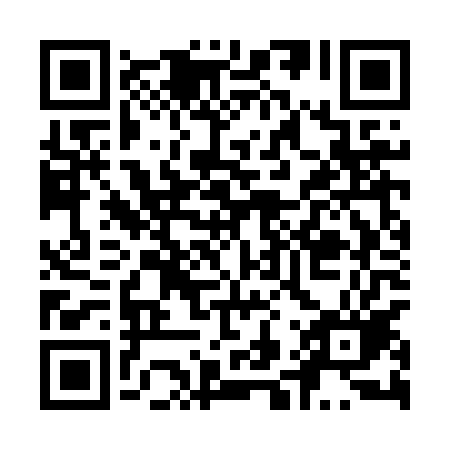 Prayer times for Stary Dzierzgon, PolandMon 1 Apr 2024 - Tue 30 Apr 2024High Latitude Method: Angle Based RulePrayer Calculation Method: Muslim World LeagueAsar Calculation Method: HanafiPrayer times provided by https://www.salahtimes.comDateDayFajrSunriseDhuhrAsrMaghribIsha1Mon4:086:1512:465:127:199:182Tue4:046:1212:465:137:219:203Wed4:016:1012:465:157:239:234Thu3:586:0712:455:167:249:255Fri3:556:0512:455:177:269:286Sat3:526:0212:455:197:289:317Sun3:486:0012:445:207:309:338Mon3:455:5812:445:217:329:369Tue3:425:5512:445:237:349:3910Wed3:385:5312:445:247:359:4111Thu3:355:5012:435:257:379:4412Fri3:315:4812:435:277:399:4713Sat3:285:4612:435:287:419:5014Sun3:245:4312:435:297:439:5315Mon3:215:4112:425:307:459:5616Tue3:175:3912:425:327:479:5917Wed3:135:3612:425:337:4810:0218Thu3:105:3412:425:347:5010:0519Fri3:065:3212:415:357:5210:0820Sat3:025:2912:415:367:5410:1121Sun2:585:2712:415:387:5610:1422Mon2:545:2512:415:397:5810:1823Tue2:505:2312:415:407:5910:2124Wed2:465:2112:405:418:0110:2525Thu2:425:1812:405:428:0310:2826Fri2:385:1612:405:448:0510:3227Sat2:335:1412:405:458:0710:3528Sun2:295:1212:405:468:0910:3929Mon2:285:1012:405:478:1110:4330Tue2:275:0812:405:488:1210:44